UNDERGRADUATE CURRICULUM COMMITTEE (UCC)
PROPOSAL FORM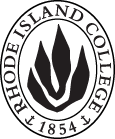 Cover page	roll over blue text to see further important instructions: please read.N.B. DO NOT USE HIGHLIGHT, JUST DELETE THE WORDS THAT DO NOT APPLY TO YOUR PROPOSALALL numbers in section (A) need to be completed, including the impact ones.B.  NEW OR REVISED COURSES    DELETE THE WORDS THAT DO NOT APPLY TO YOUR PROPOSAL within specific categories, but do not delete any of the categories. DO NOT use highlight. Delete this whole page if this proposal does not include a new or revised course.D. SignaturesD.1. ApprovalsChanges that affect General Education in any way MUST be approved by ALL Deans and COGE Chair.Changes that directly impact more than one department/program MUST have the signatures of all relevant department chairs, program directors, and relevant dean (e.g. when creating/revising a program using courses from other departments/programs). Check UCC manual 4.2 for further guidelines on whether the signatures need to be approval or acknowledgement.Proposals that do not have appropriate approval signatures will not be considered. Type in name of person signing and their position/affiliation.Send electronic files of this proposal and accompanying catalog copy to curriculum@ric.edu and a printed or electronic signature copy of this form to the current Chair of UCC. Check UCC website for due dates.D.2. AcknowledgementsA.1. Course or programMGT 345 Managing in the world’s regionsMGT 345 Managing in the world’s regionsMGT 345 Managing in the world’s regionsMGT 345 Managing in the world’s regionsReplacing MGT 345 International BusinessMGT 345 International BusinessMGT 345 International BusinessMGT 345 International BusinessA.2. Proposal typeCourse: | revision Course: | revision Course: | revision Course: | revision A.3. OriginatorPaul JacquesHome departmentManagement and MarketingManagement and MarketingManagement and MarketingA.4. RationaleA revised version of MGT 345 (as per this proposal) would like to being offered and piloted in Summer 2, 2017. The course revisions will be consistent with those agreed by the International Business task force led by Dr. Kemal Saatcioglu in the School of Management and whose findings were disseminated to the Dean of the School of Management January 27, 2017. This course revision reflects a merger of two existing courses, MGT342 (Comparative Management) and MGT345 (International Business). In their most recent forms, there was a significant content overlap between the two courses and this revision streamlines and integrates the content of both resulting in a single, 3 credit hour course that will fulfill learning objectives of a revised, multi-disciplinary undergraduate minor in International Business that will be submitted next year, as well as be available for other Management majors and minors. The new revised course will have a new title, description, and prerequisite more suited to the new course, and we are changing when it will be offered.A revised version of MGT 345 (as per this proposal) would like to being offered and piloted in Summer 2, 2017. The course revisions will be consistent with those agreed by the International Business task force led by Dr. Kemal Saatcioglu in the School of Management and whose findings were disseminated to the Dean of the School of Management January 27, 2017. This course revision reflects a merger of two existing courses, MGT342 (Comparative Management) and MGT345 (International Business). In their most recent forms, there was a significant content overlap between the two courses and this revision streamlines and integrates the content of both resulting in a single, 3 credit hour course that will fulfill learning objectives of a revised, multi-disciplinary undergraduate minor in International Business that will be submitted next year, as well as be available for other Management majors and minors. The new revised course will have a new title, description, and prerequisite more suited to the new course, and we are changing when it will be offered.A revised version of MGT 345 (as per this proposal) would like to being offered and piloted in Summer 2, 2017. The course revisions will be consistent with those agreed by the International Business task force led by Dr. Kemal Saatcioglu in the School of Management and whose findings were disseminated to the Dean of the School of Management January 27, 2017. This course revision reflects a merger of two existing courses, MGT342 (Comparative Management) and MGT345 (International Business). In their most recent forms, there was a significant content overlap between the two courses and this revision streamlines and integrates the content of both resulting in a single, 3 credit hour course that will fulfill learning objectives of a revised, multi-disciplinary undergraduate minor in International Business that will be submitted next year, as well as be available for other Management majors and minors. The new revised course will have a new title, description, and prerequisite more suited to the new course, and we are changing when it will be offered.A revised version of MGT 345 (as per this proposal) would like to being offered and piloted in Summer 2, 2017. The course revisions will be consistent with those agreed by the International Business task force led by Dr. Kemal Saatcioglu in the School of Management and whose findings were disseminated to the Dean of the School of Management January 27, 2017. This course revision reflects a merger of two existing courses, MGT342 (Comparative Management) and MGT345 (International Business). In their most recent forms, there was a significant content overlap between the two courses and this revision streamlines and integrates the content of both resulting in a single, 3 credit hour course that will fulfill learning objectives of a revised, multi-disciplinary undergraduate minor in International Business that will be submitted next year, as well as be available for other Management majors and minors. The new revised course will have a new title, description, and prerequisite more suited to the new course, and we are changing when it will be offered.A revised version of MGT 345 (as per this proposal) would like to being offered and piloted in Summer 2, 2017. The course revisions will be consistent with those agreed by the International Business task force led by Dr. Kemal Saatcioglu in the School of Management and whose findings were disseminated to the Dean of the School of Management January 27, 2017. This course revision reflects a merger of two existing courses, MGT342 (Comparative Management) and MGT345 (International Business). In their most recent forms, there was a significant content overlap between the two courses and this revision streamlines and integrates the content of both resulting in a single, 3 credit hour course that will fulfill learning objectives of a revised, multi-disciplinary undergraduate minor in International Business that will be submitted next year, as well as be available for other Management majors and minors. The new revised course will have a new title, description, and prerequisite more suited to the new course, and we are changing when it will be offered.A.5. Date submitted4/25/2017 A.6. Semester effective A.6. Semester effectiveSummer 2, 2017Summer 2, 2017A.7. Resource impactFaculty PT & FT: Course can be taught with existing faculty as MGT 345 is an existing course. Course can be taught with existing faculty as MGT 345 is an existing course. Course can be taught with existing faculty as MGT 345 is an existing course. Course can be taught with existing faculty as MGT 345 is an existing course. A.7. Resource impactLibrary:No impact.No impact.No impact.No impact.A.7. Resource impactTechnologyNo impact.No impact.No impact.No impact.A.7. Resource impactFacilities:One classroom would be needed for one evening per week during the semester. One classroom would be needed for one evening per week during the semester. One classroom would be needed for one evening per week during the semester. One classroom would be needed for one evening per week during the semester. A.8. Program impactThis course will constitute one of a series of courses that will: a) be available to General Management Majors as a restricted elective and b) constitute an element of the “soon to be proposed” minor in International Business. This course will constitute one of a series of courses that will: a) be available to General Management Majors as a restricted elective and b) constitute an element of the “soon to be proposed” minor in International Business. This course will constitute one of a series of courses that will: a) be available to General Management Majors as a restricted elective and b) constitute an element of the “soon to be proposed” minor in International Business. This course will constitute one of a series of courses that will: a) be available to General Management Majors as a restricted elective and b) constitute an element of the “soon to be proposed” minor in International Business. This course will constitute one of a series of courses that will: a) be available to General Management Majors as a restricted elective and b) constitute an element of the “soon to be proposed” minor in International Business. A.9. Student impactThis course will allow students majoring in Management an additional choice as a Restricted Management Elective This course will allow students majoring in Management an additional choice as a Restricted Management Elective This course will allow students majoring in Management an additional choice as a Restricted Management Elective This course will allow students majoring in Management an additional choice as a Restricted Management Elective This course will allow students majoring in Management an additional choice as a Restricted Management Elective A.10. The following screen tips are for information on what to do about catalog copy until the new CMS is in place; check the “Forms and Information” page for updates. Catalog page.   Where are the catalog pages?   Several related proposals?  Do not list catalog pages here. All catalog copy for a proposal must be contained within a single file; put page breaks between sections. Make sure affected program totals are correct if adding/deleting course credits.A.10. The following screen tips are for information on what to do about catalog copy until the new CMS is in place; check the “Forms and Information” page for updates. Catalog page.   Where are the catalog pages?   Several related proposals?  Do not list catalog pages here. All catalog copy for a proposal must be contained within a single file; put page breaks between sections. Make sure affected program totals are correct if adding/deleting course credits.A.10. The following screen tips are for information on what to do about catalog copy until the new CMS is in place; check the “Forms and Information” page for updates. Catalog page.   Where are the catalog pages?   Several related proposals?  Do not list catalog pages here. All catalog copy for a proposal must be contained within a single file; put page breaks between sections. Make sure affected program totals are correct if adding/deleting course credits.A.10. The following screen tips are for information on what to do about catalog copy until the new CMS is in place; check the “Forms and Information” page for updates. Catalog page.   Where are the catalog pages?   Several related proposals?  Do not list catalog pages here. All catalog copy for a proposal must be contained within a single file; put page breaks between sections. Make sure affected program totals are correct if adding/deleting course credits.A.10. The following screen tips are for information on what to do about catalog copy until the new CMS is in place; check the “Forms and Information” page for updates. Catalog page.   Where are the catalog pages?   Several related proposals?  Do not list catalog pages here. All catalog copy for a proposal must be contained within a single file; put page breaks between sections. Make sure affected program totals are correct if adding/deleting course credits.A.10. The following screen tips are for information on what to do about catalog copy until the new CMS is in place; check the “Forms and Information” page for updates. Catalog page.   Where are the catalog pages?   Several related proposals?  Do not list catalog pages here. All catalog copy for a proposal must be contained within a single file; put page breaks between sections. Make sure affected program totals are correct if adding/deleting course credits.Old (for revisions only)NewB.1. Course prefix and number MGT 345MGT 345B.2. Cross listing number if anyB.3. Course title International BusinessManaging in the World’s RegionsB.4. Course description Focus is on the institutions and processes that constitute the international environment of business. Topics include international trade, balance of payments, and multinational companies.Students study issues relevant to managers of organizations in global settings and processes unique to those businesses. Focus on managerial challenges related to international cultures, markets, economics, and governments. B.5. Prerequisite(s)MGT301 and  MKT301MGT 201 or MGT 301B.6. OfferedSpring  AnnuallyB.7. Contact hours 33B.8. Credit hours33B.9. Justify differences if anyB.10. Grading system Letter grade  Letter grade  B.11. Instructional methods| Lecture  | Practicum  | Seminar  | Small group | Individual |  Hybrid | Distance Learning| Lecture  | Practicum  | Seminar  | Small group | Individual |  Hybrid | Distance LearningB.12.Categories|Restricted elective for General Management majorsWill be Required for International Business minor | Restricted elective for General Management majors B.13. Is this an Honors course?NONOB.14. General EducationN.B. Connections must include at least 50% Standard Classroom instruction.NO  |NO |B.15. How will student performance be evaluated?Attendance  | Class participation |  Exams  |  Presentations  | Papers  | Class Work  | Interviews | Quizzes |Performance Protocols  | Projects | Attendance  | Class participation |  Exams  |  Presentations  | Papers  | Class Work  | Interviews | Quizzes |Performance Protocols  | Projects | B.16. Redundancy statementSome overlap with MGT 342MGT 342 is being deletedB. 17. Other changes, if anyB.18. Course learning outcomesStandard(s)How will they be measured?Understand overarching theories of international business Understand and appreciate the need for ethics and social responsibility in international management, and the growing pressures on firms to act in an ethically and socially responsible manner in their global business operationsDescribe and apply concepts related to environmental factors affecting international activitiesExplain and understand the challenges of managing across culturesTo learn specific skills that will increase the student’s ability to integrate with, live within and manage successfully in different cultures.Understand the tools and techniques used to provide motivation and incentives for employees across cultures, including compensation, benefits, work teams, and other approachesUnderstand the importance of leadership to international management, including the role of different leadership types and practices and the importance of entrepreneurial and ethical and socially responsible leadershipThe suggested text package includes selected assessment questions, activities and assignments  that address the six general knowledge and skill areas identified by the AACSBIn particular, successful achievement of the learning outcomes identified will be assessed by each of the performance evaluation tools listed above – particularly quizzes, presentations, and projects (group/ individual) as B.19. Topical outlineSuggested text: International Management: Culture, Strategy, and Behavior by Luthans/Doh, McGraw-Hill Education; 10th edition – available 5/16/2017A. Background for International Business- the definition international business- the rise of globalization- the U.S. position in international tradeB. Theories of International Trade & Investment- the advantages of specialization- the concept of comparative advantageC. The International Monetary System- the role of the International Monetary Fund (IMF)- fixed and floating exchange rates- the impact of European currency (EURO)- be able to calculate foreign exchange ratesD. International Financial Markets- how a foreign exchange market functionsE. Economic Integration among Countries- the levels of economic integration- the various arguments of economic integration- the organization of the European CommunityF. Trade and Investment Policies- the role of foreign aid in international trade and investment- the goals and function of GATT and NAFTAG. Politics and Laws - the reasoning behind the regulation of international business behavior- the Foreign Corrupt Practices Act- the role of international law in the conduct of international businessH. The Cultural Challenge- the role of culture in international business- identify various elements of cultureI. Starting International Operations- various entry strategies used by firms to initiate international business activity- indirect exporting and importing- advantages and disadvantages of licensingJ. International Logistics- international logistics- the usefulness of free trade zonesK. International Marketing- how a foreign target market is selected- the pricing strategy for export items- analysis for  estimating market potentialL. International Human Resources- the objectives of human resource management in an international firm- how the HR function changes as a firm goes global- differences and similarities of training employees in different countriesNamePosition/affiliationPosition/affiliationSignatureDateMike CaseyMike CaseyChair of  Management and MarketingKemal SaatciogluKemal SaatciogluDepartment of Economics and Finance – chair of International Business task forceJeff MelloJeff MelloDean of the School of ManagementNamePosition/affiliationSignatureDateTab to add rows